SEDMIČNI PLAN RADA PO PREDMETIMA ZA PERIOD 04.05.2020. – 08.05.2020.RAZRED I PREDMET:   IX  - Italijanski jezik   NASTAVNIK:   Dragana  MatićRAZRED I PREDMET:   IX  - Italijanski jezik   NASTAVNIK:   Dragana  MatićRAZRED I PREDMET:   IX  - Italijanski jezik   NASTAVNIK:   Dragana  MatićRAZRED I PREDMET:   IX  - Italijanski jezik   NASTAVNIK:   Dragana  MatićRAZRED I PREDMET:   IX  - Italijanski jezik   NASTAVNIK:   Dragana  MatićDANISHODIAKTIVNOSTISADRŽAJ/POJMOVINAČIN KOMUNIKACIJEPONEDELJAK04.05.2020.UTORAK05.05.2020.SRIJEDA06.05.2020.ČETVRTAK*07.05.2020.PETAK08.05.2020.Primjenjuje naučeno u pisanom izrazu     Pretvara video materijal koji gleda i sluša u pisanu formu                  Naučeno gradivo (glagolski oblici, vokabular, fraze...)       VIBERE-platformaPOVRATNA INFORMACIJA U TOKU SEDMICE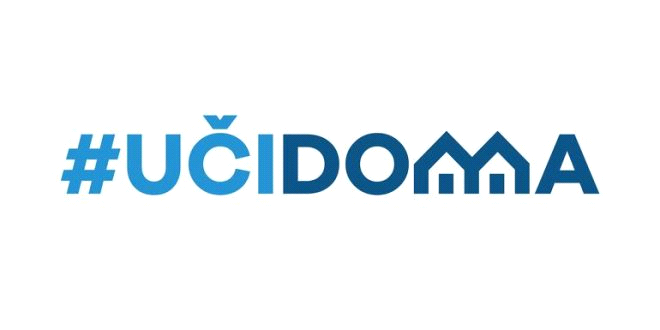 